РОССИЙСКАЯ ФЕДЕРАЦИЯУПРАВЛЕНИЕ ОБРАЗОВАНИЯ,  СПОРТА И ФИЗИЧЕСКОЙ КУЛЬТУРЫ АДМИНИСТРАЦИИИ ГОРОДА ОРЛАМУНИЦИПАЛЬНОЕ БЮДЖЕТНОЕ ОБШЕОБРАЗОВАТЕЛЬНОЕ УЧРЕЖДЕНИЕ-ШКОЛА №35 ИМЕНИ А.Г. ПЕРЕЛЫГИНА ГОРОДА  ОРЛА.Орел, ул. Абрамова и Соколова,д.76 тел.54-48-35, 55-00-23ПриказОт «25» августа 2023 г.		                	                          № 68/8-дО назначении  куратора, наставника и наставляемого на 2023 – 2024 год 	На основании  Положения   о наставничестве в Муниципальном бюджетном общеобразовательном учреждении – школе №35 имени А.Г. Перелыгина города Орла в рамках реализации Целевой модели наставничества «Учитель - учитель»ПРИКАЗЫВАЮ:1. Назначить куратором реализации программы наставничества на период 2023-2024 учебный год методиста Гриневу Е.А.2. В рамках реализации Целевой модели наставничества  «Учитель – учитель»:- назначить наставником учителя начальных классов Попову Л.П., наставляемый – Клочкова А.В. (стаж работы 2 года);-  назначить наставником зам директора по ВР Калашникову Н.В.., наставляемый – Бочкова К.В. (стаж работы 2 года);- назначить наставником тьютора Лагутину Л.Н., наставляемый Ефименко В.В. (молодой специалист);- назначить наставником учителя истории и обществознания Алейникова С.С., наставляемый – Тарасов Д.Г. (стаж работы 2 года).3. В рамках реализации Целевой модели наставничества  «Руководитель  – учитель» (итоговый год реализуемой программы):- назначить наставником директора Романову М.А., наставляемый – Самойлова И.С. 4. Контроль за исполнением приказа возложить на  методиста Е.А. Гриневу.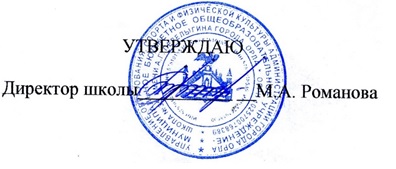 